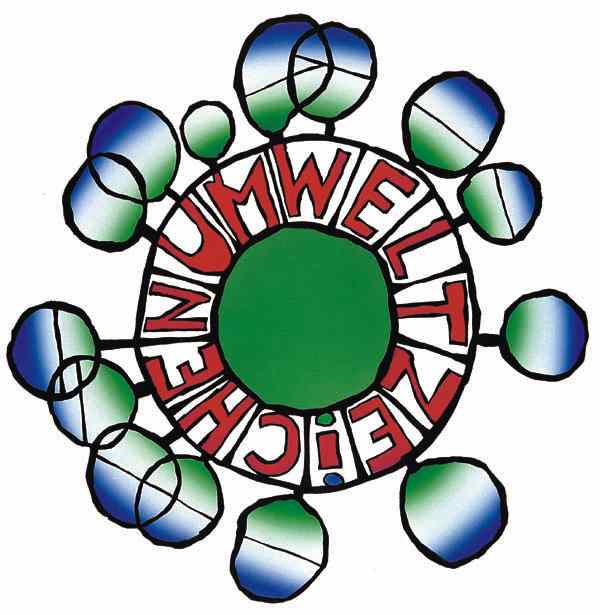 Antrag auf Verleihung des 
Österreichischen Umweltzeichens 
und einer Umweltzeichen-Lizenz-Nummer

Richtlinie Uz62
FirmaName: Marketignname: AnschriftStraße/Hausnummer  PLZ Ort: KontaktTelefon und E-Mail Allgemein: Zuständige/r Ansprechpartner/in: Telefon und Email Ansprechpartner/in: Weitere DatenFirmenbuchnummer: UID Nr.: Anzahl MitarbeiterInnen: Nachstehende Veranstaltung(en) soll(en) mit dem Österreichischen Umweltzeichen gekennzeichnet werden:Meetings/Events im Sinne der Umweltzeichen Richlinie UZ 62 Kapitel 1.1 die mit der entsprechenden Software dokumentiert werden.Zur Erstzertifizierung wird beispielhaft folgendes Meeting/Event eingereicht:Titel der Veranstaltung: Veranstaltungsort (Name Location und PLZ/Ort): Datum der Veranstaltung: Gutachter/in: Die MitarbeiterInnenschulung wird am  (Datum) von  (Name Berater) durchgeführt.Das Prüfgutachten wird voraussichtlich bis  (Datum) fertig gestellt.Zur Festlegung der Gebührenkategorien ersuchen wir um Bekanntgabe des kumulierten Jahresumsatzes aller zu erwartenden Produkte: Übermitteln Sie bitte diesen Antrag an:Verein für Konsumenteninformation (VKI)
Umweltzeichen, Linke Wienzeile 18, A-1060 Wien 
Telefon +43 (0)1 588 77 -207, Fax DW -73
umweltzeichen@vki.atDer VKI ist vom Umweltministerium mit der Administration des Österreichischen Umweltzeichens beauftragt.Das erforderliche Gutachten einer qualifizierten Prüfstelle ist dem VKI vorzulegen.Der Antragsteller erklärt sich mit der EDV-mäßigen Erfassung und Weitergabe von firmen- und produktbezogenen Daten an die mit der Vergabe des Umweltzeichens befassten Institutionen einverstanden.Ort und Datum	Firmenzeichnung und Stampiglie